Na temelju Opće uredbe o zaštiti osobnih podataka 2016/679 (GDPR), Zakona o provedbi Opće uredbe o zaštiti osobnih podataka (NN42/18), Zakona o odgoju i obrazovanju u osnovnoj i srednjoj školi („Narodne novine “ broj   87/08, 86/09, 92/10, 105/10, 90/11, 5/12, 16/12, 86/12, 94/13, 136/14,152/14, 7/17 i 68/18) i članka 108. Statuta Srednje škole Topusko, Školski odbor Srednje škole Topusko na 30. sjednici održanoj dana 21. 2. 2020. godine , donosi sljedeći PRAVILNIK O OBRADI I ZAŠTITI OSOBNIH PODATAKA  I – OPĆE ODREDBEČlanak 1.U procesu obrade osobnih podataka i zaštite pojedinaca i u pogledu obrade osobnih podataka i pravila povezanih sa slobodnim kretanjem osobnih podataka Srednja škola Topusko, 44415 Topusko, Školska ulica 14, OIB:34481845316 (u daljnjem tekstu:  Škola) obveznik je primjene Opće uredbe o zaštiti podataka (EU) 2016/679 (dalje u tekstu: Opća uredba).Ovaj Pravilnik se primjenjuje na obradu osobnih podataka koja se obavlja automatizirano te na neautomatiziranu obradu osobnih podataka koja čini dio sustava pohrane. Članak 2.Sukladno čl. 4. točka 7. Opće uredbe Škola je voditelj obrade osobnih podataka koja određuje svrhu i sredstva obrade osobnih podataka u skladu s nacionalnim zakonodavstvom i/ili pravom EU.Škola je predana vršenju svog poslovanja u skladu sa svim važećim zakonima i regulativom zaštite osobnih podataka te u skladu s dobrim praksama.Vodstvo Škole je u potpunosti predano osiguranju kontinuirane i efektivne primjene ovog pravilnika, te isto očekuje od svojih zaposlenika, učenika i poslovnih partnera. Svako kršenje ovog pravilnika može rezultirati disciplinskim mjerama ili poslovnim sankcijama.Članak 3.Ovaj pravilnik određuje očekivano ponašanje Škole u odnosu na prikupljanje, korištenje, čuvanje, prijenos, otkrivanje ili uništavanje svih osobnih podataka koji se prikupljaju i obrađuju. S ovim se podacima mora postupati s posebnom pažnjom a koristiti se smiju isključivo u skladu s namjenom zbog koje su prikupljeni.Članak 4.U skladu sa Općom uredbom (GDPR) pojedini izrazi u ovom Pravilniku imaju sljedeće značenje:„osobni podatak“ označava sve podatke koji se odnose na pojedinca čiji je identitet utvrđen ili se može utvrditi („ispitanik”); pojedinac čiji se identitet može utvrditi jest osoba koja se može identificirati izravno ili neizravno, osobito uz pomoć identifikatora kao što su ime, identifikacijski broj, podaci o lokaciji, mrežni identifikator ili uz pomoć jednog ili više čimbenika svojstvenih za fizički, fiziološki, genetski, mentalni, ekonomski, kulturni ili socijalni identitet tog pojedinca„obrada” znači svaki postupak ili skup postupaka koji se obavljaju na osobnim podacima ili na skupovima osobnih podataka, bilo automatiziranim bilo neautomatiziranim sredstvima kao što su prikupljanje, bilježenje, organizacija, strukturiranje, pohrana, prilagodba ili izmjena, pronalaženje, obavljanje uvida, uporaba, otkrivanje prijenosom, širenjem ili stavljanjem na raspolaganje na drugi način, usklađivanje ili kombiniranje, ograničavanje, brisanje ili uništavanje„ograničavanje obrade” znači označivanje pohranjenih osobnih podataka s ciljem ograničavanja njihove obrade u budućnosti;„sustav pohrane” znači svaki strukturirani skup osobnih podataka dostupnih prema posebnim kriterijima, bilo da su centralizirani, decentralizirani ili raspršeni na funkcionalnoj ili zemljopisnoj osnovi„voditelj obrade” znači fizička ili pravna osoba, tijelo javne vlasti, agencija ili drugo tijelo koje samo ili zajedno s drugima određuje svrhe i sredstva obrade osobnih podataka; kada su svrhe i sredstva takve obrade utvrđeni pravom Unije ili pravom države članice, voditelj obrade ili posebni kriteriji za njegovo imenovanje mogu se predvidjeti pravom Unije ili pravom države članice;„izvršitelj obrade” znači fizička ili pravna osoba, tijelo javne vlasti, agencija ili drugo tijelo koje obrađuje osobne podatke u ime voditelja obrade;„primatelj” znači fizička ili pravna osoba, tijelo javne vlasti, agencija ili drugo tijelo kojem se otkrivaju osobni podaci, neovisno o tome je li on treća strana.  „treća strana” znači fizička ili pravna osoba, tijelo javne vlasti, agencija ili drugo tijelo koje nije ispitanik, voditelj obrade, izvršitelj obrade ni osobe koje su ovlaštene za obradu osobnih podataka pod izravnom nadležnošću voditelja obrade ili izvršitelja obrade„privola ispitanika“ znači svako dobrovoljno, posebno, informirano i nedvosmisleno izražavanje želja ispitanika kojim on izjavom ili jasnom potvrdnom radnjom daje pristanak za obradu osobnih podataka koji se na njega odnose;„povreda osobnih podataka” znači kršenje sigurnosti koje dovodi do slučajnog ili nezakonitog uništenja, gubitka, izmjene, neovlaštenog otkrivanja ili pristupa osobnim podacima koji su preneseni, pohranjeni ili na drugi način obrađivani„pseudonimizacija” znači obrada osobnih podataka na način da se osobni podaci više ne mogu pripisati određenom ispitaniku bez uporabe dodatnih informacija, pod uvjetom da se takve dodatne informacije drže odvojeno te da podliježu tehničkim i organizacijskim mjerama kako bi se osiguralo da se osobni podaci ne mogu pripisati pojedincu čiji je identitet utvrđen ili se može utvrditi.II –NAČELAČlanak 5.Škola, kao voditelj obrade, obrađuje osobne podatke u potpunosti u skladu sa slijedećim načelima vezano uz prikupljanje, korištenje, čuvanje, prijenos, otkrivanje i uništavanje osobnih podataka:Osobni podaci moraju biti obrađivani (Članak 5. Opće uredbe):zakonito, pošteno i transparentno obrađivani s obzirom na Ispitanika („zakonitost, poštenost i transparentnost”); prikupljeni u određenu svrhu (ili svrhe) i ne smiju se dalje obrađivati na način koji nije u skladu s tim svrhama („ograničavanje svrhe”)primjereni, relevantni i ograničeni na ono što je nužno u odnosu na svrhe u koje se obrađuju („smanjenje količine podataka”); točni i prema potrebi ažurni; mora se poduzeti svaka razumna mjera radi osiguravanja da se osobni podaci koji nisu točni, uzimajući u obzir svrhe u koje se obrađuju, bez odlaganja izbrišu ili isprave („točnost”); čuvani u obliku koji omogućuje identifikaciju Ispitanika samo onoliko dugo koliko je potrebno u svrhe radi kojih se osobni podaci obrađuju; osobni podaci mogu se pohraniti na dulja razdoblja ako će se osobni podaci obrađivati isključivo u svrhe arhiviranja u javnom interesu, u svrhe znanstvenog ili povijesnog istraživanja ili u statističke svrhe u skladu s člankom 89. stavkom 1., što podliježe provedbi primjerenih tehničkih i organizacijskih mjera propisanih ovom Uredbom radi zaštite prava i sloboda Ispitanika („ograničenje pohrane”); obrađivani na način kojim se osigurava odgovarajuća sigurnost osobnih podataka, uključujući zaštitu od neovlaštene ili nezakonite obrade te od slučajnog gubitka, uništenja ili oštećenja primjenom odgovarajućih tehničkih ili organizacijskih mjera („cjelovitost i povjerljivost”);Članak 6.Škola osobne podatke ispitanika obrađuje samo i u onoj mjeri ako je ispunjen najmanje jedan od sljedećih uvjeta (Članak 6. Opće uredbe):da je ispitanik dao privolu za obradu svojih osobnih podataka u jednu ili više posebnih svrha (npr. privola roditelja kod objave fotografija te imena i prezimena učenika na web stranici Škole i/ili glasilima Škole temeljena na uspješnosti i postignućima učenika na natjecanjima, projektima i sl.)da je obrada nužna za izvršavanje ugovora u kojem je ispitanik stranka (npr. radni odnosi između Škole i zaposlenika, natječaji za zasnivanje radnog odnosa i dr.)da je obrada nužna radi poštovanja zakona i pravnih obveza Škole (upisi osobnih podataka za potrebe e-Matice, CarNeta, e- Dnevnika i sl.)da je obrada nužna kako bi se zaštitili ključni interesi ispitanika ili druge fizičke osobe da je obrada nužna za izvršavanje zadaće od javnog interesa ili pri izvršavanju javnih ovlasti Škole (programi širih javnih potreba – npr. razni projekti koje provodi osnivač škole i dr.)da je obrada nužna za potrebe legitimnih interesa Škole ili treće strane, osim u slučaju kada su od tih interesa jači interesi ili temeljna prava i slobode ispitanika koji zahtijevaju zaštitu osobnih podataka, osobito ako je ispitanik dijete. Ovo se ne odnosi na obradu koju provode tijela javne vlasti pri izvršavanju svojih zadaća. Članak 7.Ukoliko je za obradu osobnih podataka potrebna privola, Škola će obrađivati osobne podatke samo onih Ispitanika koji potpišu privolu.Privola koju Škola daje na potpis Ispitaniku pruža Ispitaniku informacije o tome:informacije o Školi koja prikuplja podatkekoje podatke Škola prikupljau koju svrhu ih prikupljakako ih obrađujeda li ih nekome šalje i ako šalje kome ih šalje i u koju svrhukoja su prava ispitanika i kako ih ostvarujeu kojem slučaju može tražiti pravo na zaborav.Članak 8.Škola vodi evidenciju privola u papirnatom obliku (jedan primjerak privole osobno potpisane od strane Ispitanika) i iste se nalaze u tajništvu škole.Ispitanik ima pravo u svakom trenutku povući svoju privolu. Povlačenje privole ne utječe na zakonitost obrade na temelju privole prije njezina povlačenja.Članak 9.Škola vodi evidenciju povlačenja privola u papirnatom obliku (jedan primjerak dokumenta o povlačenju privole osobno potpisan od strane Ispitanika) i isti se nalaze u tajništvu škole.III –PRAVA I ZAŠTITA ISPITANIKAČlanak 10.Škola će uspostaviti sustav koji će omogućiti i olakšati ostvarivanje prava Ispitanika u odnosu na:pristup informacijamaprigovor na obraduograničenje obradeprijenos podatakaispravljanje podatakabrisanje podataka.Ako pojedinac podnese zahtjev koji se odnosi na bilo koje gore navedeno pravo, Škola će razmotriti svaki takav zahtjev u skladu sa svim primjenjivim zakonima i propisima o zaštiti podataka. Neće se naplaćivati ​​nikakva administrativna naknada za razmatranje i / ili pridržavanje takvog zahtjeva, osim ako se zahtjev ne smatra nepotrebnim ili prekomjernim poslom.Ostvarivanje prava ispitanika uređeno je Procedurom ostvarivanja prava ispitanika (http://ss-topusko.skole.hr/upload/ss-topusko/images/static3/1455/attachment/11_SS_Topusko_Procedura_ostvarivanja_prava_ispitanika.doc). Članak 11.Ispitanici imaju pravo na pribavljanje, na temelju pisanog zahtjeva i nakon uspješne provjere njihovog identiteta, informacije o sljedećim informacijama o vlastitim osobnim podacima:svrha prikupljanja, obrade, korištenja i čuvanja njihovih osobnih podatakaizvor osobnih podataka, ako nije dobiven od Ispitanikakategorije osobnih podataka Ispitanikaprimatelje ili kategorije primatelja kojima su ili mogu biti preneseni Osobni podaci, zajedno s lokacijom tih primateljapredviđeno razdoblje skladištenja za osobne podatke ili obrazloženje za određivanje razdoblja skladištenjaupotreba bilo kakvog automatiziranog odlučivanja, uključujući profiliranje.pravo je Ispitanika da:se usprotivi obradi njihovih osobnih podatakapodnese žalbu nadležnom tijelu za zaštitu podatakazatraži ispravak ili brisanje njihovih osobnih podatakazatraži ograničenje obrade njihovih osobnih podatakaČlanak 12.Svi zahtjevi za pristup ili ispravak osobnih podataka moraju biti upućeni odgovornoj osobi (Službenik za zaštitu osobnih podataka), koja će prijaviti svaki zahtjev po primitku. Odgovor na svaki zahtjev bit će dostavljen u roku od 30 dana od primitka pismenog zahtjeva od Ispitanika. Škola mora potvrditi da je podnositelj zahtjeva Ispitanik ili njegov ovlašteni pravni zastupnik. Ispitanici imaju pravo zahtijevati da Škola ispravlja ili dopuni pogrešne, obmanjujuće, zastarjele ili nepotpune osobne podatke.Članak 13.Ako Škola ne može potpuno odgovoriti na zahtjev u roku od 30 dana, ista će ipak dostaviti sljedeće podatke Ispitaniku ili njihovom ovlaštenom pravnom zastupniku u navedenom roku:potvrdu o primitku zahtjevasve informacije do sadapojedinosti o bilo kojoj traženoj informaciji ili izmjenama koje neće biti dostavljene ispitaniku, razlogu za odbijanje te o svim mogućim postupcima za žalbu na odluku.procijenjeni datum do kojeg će biti dostavljeni preostali odgovoriprocjena troškova koje mora platiti Ispitanik (npr. ako je zahtjev prekomjeran)ime i kontakt informacije pojedinca iz Škole koje bi Ispitanik trebao kontaktirati za daljnje informacije.Članak 14.Mogu se pojaviti situacije u kojima pružanje informacija koje je zatražio Ispitanik otkriva osobne podatke o drugoj osobi. U takvim slučajevima informacije moraju biti ispravljene ili uskraćene kako je potrebno ili prikladno za zaštitu prava te osobe.Članak 15. Škola ne može prikupljati i obavljati daljnju obradu osobnih podataka zaposlenika i/ili učenika koji se odnose na rasno ili etičko podrijetlo, politička stajališta, vjerska ili druga uvjerenja, sindikalno članstvo, zdravlje ili spolni život i osobnih podataka o kaznenim i prekršajnim postupcima. Iznimno, podaci iz stavka 1 ovog članka mogu se i prikupljati i dalje obrađivati : uz privolu zaposlenika ili učenika, ili ako je obrada podataka potrebna u svrhu izvršavanja prava i obveza koje Škola ima temeljem zakona ili posebnih propisa, ili ako je obrada podataka potrebna radi uspostave, ostvarenja ili zaštite potraživanja propisanih zakonom, ili ako je ispitanik sam objavio te podatke. IV –POHRANA I ZAŠTITA PODATAKAČlanak 16.Škola prikuplja i obrađuje sljedeće vrste osobnih podataka: osobni podaci zaposlenika Školeosobni podaci redovitih učenika  osobni podaci članova Školskog odboraosobni podaci roditelja članova Vijeća roditeljaosobni podaci kandidata koji sudjeluju u natječajnom postupku za zasnivanje radnog odnosaosobni podaci vanjskih suradnika (dobavljači, kupci i sl. ) u svrhu reguliranja ugovornih obveza i usluga.Članak 17.Za osobne podatke navedene u članku 16. ovog članka Škola vodi evidenciju aktivnosti obrade.Evidencija aktivnosti obrade sadrži najmanje sljedeće podatke:ime i kontaktne podatke Škole, ravnatelja Škole i službenika za zaštitu podatakasvrhu obradeopis kategorija ispitanika i kategorija osobnih podataka;kategorije primatelja kojima su osobni podaci otkriveni ili će im biti otkriveni predviđene rokove za brisanje različitih kategorija podatakaopći opis tehničkih i organizacijskih sigurnosnih mjera za zaštitu podatakaČlanak 18.Ravnatelj Škole donosi odluku o osobama zaduženim za obradu i zaštitu osobnih podataka iz članka 16. ovog Pravilnika.Članak 19.Da bi se izbjegao neovlašteni pristup osobnim podacima, podaci u pisanom obliku čuvaju se u registratorima, u zaključanim ormarima i zaključanim prostorijama. Podaci na računalu zaštićeni su dodjeljivanjem korisničkog imena i lozinke koja je poznata zaposlenicima zaduženim za obradu podataka. Arhivska građa čuva se sukladno odredbama Pravilnika o zaštiti i obradi arhivskog i registraturnog gradiva. Članak 20.Osobe zadužene za obradu osobnih podataka dužne su poduzeti tehničke, kadrovske i organizacijske mjere zaštite osobnih podataka koje su potrebne da bi se osobni podaci zaštitili od slučajnog gubitka ili uništenja, od nedopuštenog pristupa ili nedopuštene promjene, nedopuštenog objavljivanja i svake druge zlouporabe. V –SLUŽBENIK ZA ZAŠTITU OSOBNIH PODATAKAČlanak 21.Škola imenuje službenika za zaštitu osobnih podataka. Službenik za zaštitu osobnih podataka ima odgovarajuću stručnu spremu, a imenuje se iz redova zaposlenika Škole. Kontakt podaci službenika za zaštitu osobnih podataka dostupni su web stranicama Škole.Članak 22.Službenik za zaštitu osobnih podataka obavlja slijedeće poslove:poslove informiranja i savjetovanja odgovornih osoba Škole i njegovih zaposlenika koji neposredno obavljaju obradu osobnih podataka o njihovim obvezama iz Opće uredbe, prati poštivanje Opće uredbe te drugih odredaba Unije ili države članice o zaštiti osobnih podataka, vodi brigu o ostvarivanjima prava ispitanika,surađuje s nadzornim tijelom. Članak 23.Službenik za zaštitu osobnih podataka dužan je čuvati povjerljivost svih informacija i podataka koje sazna u obavljanju svojih dužnosti. Ova obveza traje i nakon prestanka obavljanja dužnosti službenika za zaštitu osobnih podataka.VI –DAVANJE OSOBNIH PODATAKAČlanak 24.Škola je, kao voditelj zbirke osobnih podataka, ovlaštena osobne podatke dati na korištenje drugim primateljima na temelju pisanog zahtjeva ako je to potrebno radi obavljanja poslova u okviru zakonom utvrđene djelatnosti primatelja. Pisani zahtjev mora  sadržavati svrhu i pravni temelj za korištenje osobnih podataka te vrstu osobnih podataka koji se traže.Članak 25.Škola vodi evidenciju o osobnim podatcima koji su dani na korištenje.Članak 26.Prije davanja osobnih podataka na korištenje drugim primateljima Škola je dužna informirati ispitanika o davanju osobnih podataka drugim primateljima.Članak 27.Informacije se ne moraju dati ispitaniku ako se osobni podaci daju na korištenje za potrebe obrade u statističke svrhe ili u svrhe povijesnog ili znanstvenog istraživanja ili se prikupljaju iz postojećih zbirki osobnih podataka ili ako je obrada osobnih podataka izričito određena zakonom.                Članak 28.Osobne podatke fizičkih osoba škola može iznositi iz Republike Hrvatske u druge države ili međunarodne organizacije ukoliko one osiguravaju odgovarajuću zaštitu osobnih podataka. Popis država koje osiguravaju odgovarajuću zaštitu osobnih podataka može se pronaći na web stranici Agencije za zaštitu osobnih podataka (www.azop.hr). Podaci se mogu iznositi u zemlje koje ne osiguravaju odgovarajuću zaštitu osobnih podataka u sljedećim slučajevima:postoji privola ispitanika ili iznošenje je nužno u svrhu zaštite vitalnih interesa ispitanika ili iznošenje se temelji na ugovoru koji pruža dovoljna jamstva za zaštitu podataka (primjerice ugovor koji je sukladan standardnim ugovornim klauzulama Europske komisije) ili iznošenje je potrebno radi izvršenja ugovora između voditelja zbirke osobnih podataka i ispitanika ili provedbe predugovornih mjera na zahtjev ispitanika ili iznošenje je potrebno za zaključivanje ili izvršenje ugovora između voditelja zbirke osobnih podataka i treće osobe a koji je u interesu ispitanika ili iznošenje je potrebno ili određeno zakonom radi zaštite javnog interesa ili radi zakonskih potraživanja ili iznošenje se obavlja iz evidencije koja je sukladno zakonu ili drugom propisu namijenjena pružanju informacija javnosti. U svakom slučaju sumnje o postojanju zaštite osobnih podataka u konkretnom slučaju Agencija će na zahtjev voditelja zbirke dati mišljenje.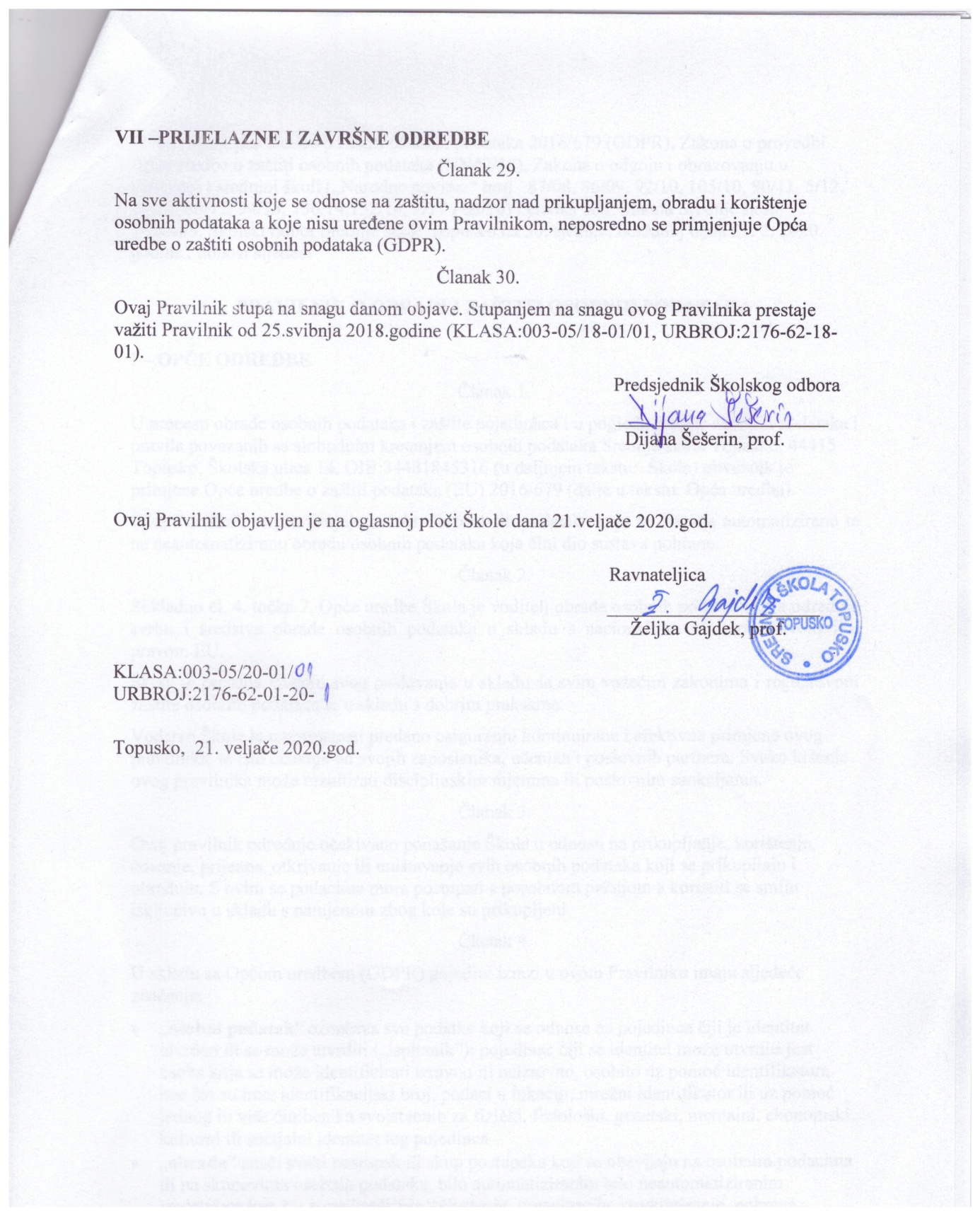 